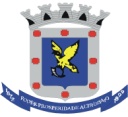 DOCUMENTOS NECESSÁRIOS:REQUER PRÓPRIO DEVIDAMENTE PREENCHIDO;JUSTIFICATIVA DO PEDIDO;ÚLTIMO CONTRACHEQUE.